SREDA, 18. 3.  2020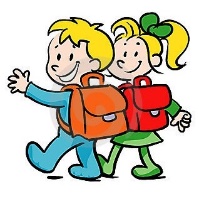 ŠPORT:Ogrej svoje telo: 3 min hodi ali teči na mestu.Raztezne vaje: naredi 6 gimnastičnih vaj10x pogled levo in desno10x kroženje z rameni nazaj10x predklon 10x izpadni korak z vsako nogo naprej 10x izpadni korak z vsako nogo naprej 10x dvig na prste Vaje za moč:10x trebušnjaki (zapiranje in odpiranje male knjige)10x dvig iztegnjenih rok in nog (leže na trebuhu, pogled je usmerjen v tla)10x počep na celih stopalih, pazi, da kolena ne gredo čez prste10x vojaški poskokKo boš končal/a z nalogami, si z bratom ali s sestro ali s starši podajaj žogo najmanj 15 minut. Vadi met z eno roko in bodi uspešen pri lovljenju žoge.Na koncu naredi raztezne vaje na mestu.SLOVENŠČINA:Kako tvorimo miselni vzorec in opisujemo živali? Delo v sdz str. 18:Prvo nalogo zapiši v zvezek, lahko na dve strani.Tretjo nalogo pa reši ustno tako, da na spletu, ali v knjigi,  ali v reviji poiščeš podatke o živali in jo ustno opišeš, pri tem te posluša odrasla oseba, brat ali sestra.MATEMATIKA:Preveri rešitve včerajšnjih nalog. Reši naloge: SDZ 23 / 3 Določi polje, v katerem se nahaja lik. Glej primer.SDZ 23 / 4  Pri risanju likov uporabi šablono in ošiljen svinčnik.Možnosti: (A,1): Možnosti: (B,3): Možnosti: (C,2): SDZ 24 / 1, 2  Piši s pisanimi črkami.Cvetlična cesta je vzporedna z Majsko in Letališko cesto.Glavna cesta je vzporedna z Dolgo cesto.Knjižnica je ob Letališki cesti.Športna dvorana je ob Cvetlični cesti.Opiši pot: Po Letališki cesti v križišču zavijemo levo na Glavno cesto. Gremo naravnost in v križišču s Cvetlično cesto zavijemo na desno.SDZ 25 / 3     (E,7), (E,5), (C,5), (H,5), (H,1)PRAVOKOTNOSTOdpri SDZ, str 26: Oglej si fotografije in zapise preberi. Pojasnilo: svinčnica je vrv, ki je obtežena z utežjo iz svinca. Včasih so jo zidarji uporabljali za preverjanje navpičnih sten.SDZ str. 27: Manjši list pravokotne ali kvadratne oblike prepogni kot vidiš na fotografijah.Nato ga razpri in ob ravnilu s svinčnikom prevleci pregibe.Črti poimenuj kot piše v SDZju.Odpri karo zvezek, napiši naslov Pravokotnost in datum.Nato nalepi list, ki si ga prepogibal/a.Pod list s svinčnikom napiši: p Ʇ r           Premica p je pravokotna na premico r.Premici p in r sta pravokotnici, sekata se na poseben način.Pravokotnost lahko preveriš tudi z geotrikotnikom ali s šablono.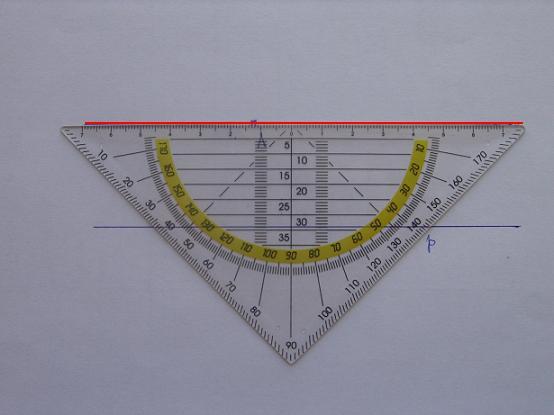 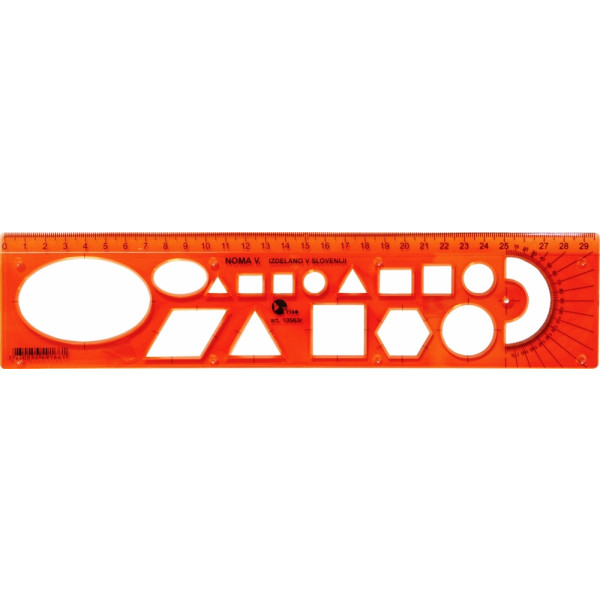 S pomočjo geotrikotnika in šablone preveri pravokotnost črt v SDZ str.27, v karo zvezku, robove zvezka, mize, omare…DRUŽBA:Moj domači kraj – ponovimo 1. Ponovno preberi obe besedili v UČB, str.48.Spodnje besedilo prepiši in dopolni. Piši z nalivnikom in s pisnimi črkami.Ime naselja: Moj domači kraj je (obkroži):     vas         mestoKrajevna skupnost: Občina: Razporeditev zgradb: Število prebivalcev: Nariši grb in zastavo občine Vrhnika. GLASBA:Reševanje nalog na strani 42: 2. naloga: nalogo lahko izvedeš z družinskimi člani. 3. naloga: nalogo reši in uporabi malce domišljije. Delovni zvezek str. 43. – Poslušaj pesem: Papagenova predstavitvena pesem. Besedilo je na strani 44 https://www.radovednih-pet.si/seznam-vsebin/4/glasba-4Pesem večkrat zapoj.V zvezek za GUM ilustriraj pesem. Zapiši naslov: Papagenova predstavitvena pesemDelovni zvezek stran 45: 5. naloga; reši križanko. V pomoč ti je besedilo na str. 40 in 41. (Č,3)(B,1)(C,4)